муниципальное бюджетное общеобразовательное учреждение Маркинская средняя общеобразовательная школа Цимлянского района Ростовской областиРАБОЧАЯ  ПРОГРАММАУчебного предмета «Алгебра» _______________________________________________________________(указать учебный предмет, курс)на 2022 – 2023 учебный год Уровень общего образования__ основное общее, 9 класс ________ (начальное общее, основное общее, среднее общее образование с указанием класса)Количество часов в неделю ___3_____Учитель _Донсков Сергей Алексеевич______________________Ф.И.О. Программа разработана на основе авторской программы, Г. Миндюк, алгебра, предметная линия учебников Ю.Н. Макарычева и других, 7 – 9 классы, пособие для учителей общеобразовательных организаций, Москва «Просвещение», 2014г_____________________________________________(указать примерную программу/программы, автора, издательство, год издания при наличии)Учебник/учебникиАлгебра 9 класс, Макарычев Ю.Н.,  издательство Москва «Прсвещение», 2021 год(указать учебник/учебники, автора, издательство, год издания)ст.Маркинская2022 годРаздел 1. Планируемые результаты освоения алгебры в 9 классеЛичностные результаты У обучающегося сформируется:взаимо- и самооценка, навыки рефлексии на основе использования критериальной системы оценки; осознанное, уважительное и доброжелательное отношение к другому человеку, его мнению, мировоззрению, культуре, языку, вере, гражданской позиции, к истории, культуре, религии, традициям, языкам, ценностям народов России и народов мира; - готовность и способность вести диалог с другими людьми и достижение в нем взаимопонимания.Обучающийся получит возможность для формирования:- готовности и способности к переходу к самообразованию на основе учебно-познавательной мотивации, в том числе готовности к выбору направления профильного образования.Метапредметные результатыРегулятивные УУД           Обучающийся научится:- осуществлять констатирующий и предвосхищающий контроль по результату и по способу действия, актуальный контроль на уровне произвольного внимания;- вносить необходимые коррективы в действие после его завершения на основе его оценки и учета характера сделанных ошибок.Обучающийся получит возможность научиться:проектировать свою деятельность, намечать траекторию своих действий исходя из поставленной цели.Коммуникативные УУДОбучающийся научится:- действовать с учетом позиции другого и уметь согласовывать свои действия; - устанавливать и поддерживать необходимые контакты с другими людьми, владея нормами и техникой общения;- строить понятные для партнера высказывания, учитывающие, что партнер знает и видит, а что нет;- контролировать действия партнера.Обучающийся получит возможность научиться:- определять цели коммуникации, оценивать ситуацию, учитывать намерения и способы коммуникации партнера, выбирать адекватные стратегии коммуникацииПознавательные УУДОбучающийся научится:- осуществлять синтез как составление целого из частей, самостоятельно достраивая и восполняя недостающие компоненты;- осуществлять сравнение и классификацию, самостоятельно выбирая основания и критерии для указанных логических операций;- обобщать, т. е. осуществлять генерализацию и выведение общности для целого ряда или класса единичных объектов на основе выделения сущностной связи.Обучающийся получит возможность научиться:находить практическое применение таким понятиям как анализ, синтез, обобщение.Предметные результатыВ результате изучения алгебры обучающийся научится:выполнять арифметические действия, сочетая устные и письменные приемы; находить значения корня натуральной степени, степени с рациональным показателем, используя при необходимости вычислительные устройства; пользоваться оценкой и прикидкой при практических расчетах;составлять буквенные выражения и формулы по условиям задач; осуществлять в выражениях и формулах числовые подстановки и выполнять соответствующие вычисления, осуществлять подстановку одного выражения в другое; выражать из формул одну переменную через остальные;выполнять основные действия со степенями с целыми показателями, с многочленами и алгебраическими дробями; выполнять разложение многочленов на множители; выполнять тождественные преобразования рациональных выражений;применять свойства арифметических квадратов корней для вычисления значений и преобразований числовых выражений, содержащих квадратные корни;решать линейные, квадратные уравнения и рациональные уравнения, сводящиеся к ним, системы двух линейных уравнений и несложные нелинейные уравнения;решать линейные и квадратные неравенства с одной переменной и их системы; решать текстовые задачи алгебраическим методом, интерпретировать полученный результат, проводить отбор решений, исходя из формулировки задачи;изображать числа точками на координатной прямой;определять координаты точки плоскости, строить точки с заданными координатами; изображать множество решений линейного неравенства;находить значения функции, заданной формулой, таблицей, графиком по её аргументу; находить значения аргумента по значению функции, заданной графиком или таблицей;определять свойства функции по ее графику; применять графические представления при решении уравнений, систем, неравенств;описывать свойства изученных функций, строить их графики;извлекать информацию, представленную в таблицах, на диаграммах, графиках; составлять таблицы, строить диаграммы и графики;решать комбинаторные задачи путём систематического перебора возможных вариантов и с использованием правила умножения;вычислять средние значения результатов измерений;находить частоту события, используя собственные наблюдения и готовые статистические данные; находить вероятности случайных событий в простейших случаях.Обучающийся получит возможность:решать следующие жизненно практические задачи:самостоятельно приобретать и применять знания в различных ситуациях, работать в группах;  аргументировать и отстаивать свою точку зрения;  уметь слушать других, извлекать учебную информацию на основе сопоставительного анализа объектов; пользоваться предметным указателем энциклопедий и справочников для нахождения информации;самостоятельно действовать в ситуации неопределённости при решении актуальных для них   проблем.узнать значение математической науки для решения задач, возникающих в теории и практике; широту и в то же время ограниченность применения математических методов к анализу и исследованию процессов и явлений в природе и обществе;узнать значение практики и вопросов, возникающих в самой математике для формирования и развития математической науки; историю развития понятия числа, создания математического анализа, возникновения и развития геометрии;применять универсальный характер законов логики математических рассуждений, их применимость во всех областях человеческой деятельности; вероятностный характер различных процессов окружающего мира.Планируемые результаты изучения курса алгебры в 7–9 классахРАЦИОНАЛЬНЫЕ ЧИСЛАВыпускник научится:понимать особенности десятичной системы счисления;владеть понятиями, связанными с делимостью натуральных чисел;выражать числа в эквивалентных формах, выбирая наиболее подходящую в зависимости от конкретной ситуации;сравнивать и упорядочивать рациональные числа;выполнять вычисления с рациональными числами, сочетая устные и письменные приёмы вычислений, применение калькулятора;использовать понятия и умения, связанные с пропорциональностью величин, процентами в ходе решения математических задач и задач из смежных предметов, выполнять несложные практические расчеты.Выпускник получит возможность:познакомиться с позиционными системами счисления с основаниями, отличными от 10;углубить и развить представления о натуральных числах и свойствах делимости;научиться использовать приёмы, рационализирующие вычисления, приобрести привычку контролировать вычисления, выбирая подходящий для ситуации способ.ДЕЙСТВИТЕЛЬНЫЕ ЧИСЛАВыпускник научится:использовать начальные представления о множестве действительных чисел;владеть понятием квадратного корня, применять его в вычислениях.Выпускник получит возможность:развить представление о числе и числовых системах от натуральных до действительных чисел; о роли вычислений в человеческой практике;развить и углубить знания о десятичной записи действительных чисел (периодические и непериодические дроби).ИЗМЕРЕНИЯ, ПРИБЛИЖЕНИЯ, ОЦЕНКИВыпускник научится:использовать в ходе решения задач элементарные представления, связанные с приближёнными значениями величин.Выпускник получит возможность:понять, что числовые данные, которые используются для характеристики объектов окружающего мира, являются преимущественно приближёнными, что по записи приближённых значений, содержащихся в информационных источниках, можно судить о погрешности приближения;понять, что погрешность результата вычислений должна быть соизмерима с погрешностью исходных данных.АЛГЕБРАИЧЕСКИЕ ВЫРАЖЕНИЯВыпускник научится:владеть понятиями «тождество», «тождественное преобразование», решать задачи, содержащие буквенные данные; работать с формулами;выполнять преобразования выражений, содержащих степени с целыми показателями и квадратные корни;выполнять тождественные преобразования рациональных выражений на основе правил действий над многочленами и алгебраическими дробями;выполнять разложение многочленов на множители.Выпускник получит возможность:научиться выполнять многошаговые преобразования рациональных выражений, применяя широкий набор способов и приёмов;применять тождественные преобразования для решения задач из различных разделов курса (например, для нахождения наибольшего/наименьшего значения выражения).УРАВНЕНИЯВыпускник научится:решать основные виды рациональных уравнений с одной переменной, системы двух уравнений с двумя переменными;понимать уравнение как важнейшую математическую модель для описания и изучения разнообразных реальных ситуаций, решать текстовые задачи алгебраическим методом;применять графические представления для исследования уравнений, исследования и решения систем уравнений с двумя переменными.Выпускник получит возможность:овладеть специальными приёмами решения уравнений и систем уравнений; уверенно применять аппарат уравнений для решения разнообразных задач из математики, смежных предметов, практики;применять графические представления для исследования уравнений, систем уравнений, содержащих буквенные коэффициенты.НЕРАВЕНСТВАВыпускник научится:понимать и применять терминологию и символику, связанные с отношением неравенства, свойства числовых неравенств;решать линейные неравенства с одной переменной и их системы; решать квадратные неравенства с опорой на графические представления;применять аппарат неравенств для решения задач из различных разделов курса.Выпускник получит возможность научиться:разнообразным приёмам доказательства неравенств; уверенно применять аппарат неравенств для решения разнообразных математических задач и задач из смежных предметов, практики;применять графические представления для исследования неравенств, систем неравенств, содержащих буквенные коэффициенты.ОСНОВНЫЕ ПОНЯТИЯ. ЧИСЛОВЫЕ ФУНКЦИИВыпускник научится:понимать и использовать функциональные понятия и язык (термины, символические обозначения);строить графики элементарных функций; исследовать свойства числовых функций на основе изучения поведения их графиков;понимать функцию как важнейшую математическую модель для описания процессов и явлений окружающего мира, применять функциональный язык для описания и исследования зависимостей между физическими величинами.Выпускник получит возможность научиться:проводить исследования, связанные с изучением свойств функций, в том числе с использованием компьютера; на основе графиков изученных функций строить более сложные графики (кусочно-заданные, с «выколотыми» точками и т. п.);использовать функциональные представления и свойства функций для решения математических задач из различных разделов курса.ЧИСЛОВЫЕ ПОСЛЕДОВАТЕЛЬНОСТИВыпускник научится:понимать и использовать язык последовательностей (термины, символические обозначения);применять формулы, связанные с арифметической и геометрической прогрессий, и аппарат, сформированный при изучении других разделов курса, к решению задач, в том числе с контекстом из реальной жизни.Выпускник получит возможность научиться:решать комбинированные задачи с применением формул п-го члена и суммы первых п членов арифметической и геометрической прогрессий, применяя при этом аппарат уравнений и неравенств;понимать арифметическую и геометрическую прогрессии как функции натурального аргумента; связывать арифметическую прогрессию с линейным ростом, геометрическую — с экспоненциальным ростом.ОПИСАТЕЛЬНАЯ СТАТИСТИКАВыпускник научится использовать простейшие способы представления и анализа статистических данных.Выпускник получит возможность приобрести первоначальный опыт организации сбора данных при проведении опроса общественного мнения, осуществлять их анализ, представлять результаты опроса в виде таблицы, диаграммы.СЛУЧАЙНЫЕ СОБЫТИЯ И ВЕРОЯТНОСТЬВыпускник научится находить относительную частоту и вероятность случайного события.Выпускник получит возможность приобрести опыт проведения случайных экспериментов, в том числе, с помощью компьютерного моделирования, интерпретации их результатов.КОМБИНАТОРИКАВыпускник научится решать комбинаторные задачи на нахождение числа объектов или комбинаций.Выпускник получит возможность научиться некоторым специальным приёмам решения комбинаторных задач.Система оценки планируемых результатовДля отслеживания результатов предусматриваются в следующие формы контроля:Стартовый, позволяющий определить исходный уровень развития учащихся;Текущий: -прогностический, то есть проигрывание всех операций учебного действия до начала его реального выполнения;- пооперационный, то есть контроль за правильностью, полнотой и последовательностью выполнения операций, входящих в состав действия; -рефлексивный, контроль, обращенный на ориентировочную основу, «план» действия и опирающийся на понимание принципов его построения;-контроль по результату, который проводится после осуществления учебного действия методом сравнения фактических результатов или выполненных операций с образцом.Итоговый контроль   в формах-тестирование;-контрольные работы.  Самооценка и самоконтроль определение учеником границ своего «знания - незнания», своих потенциальных возможностей, а также осознание тех проблем, которые ещё предстоит решить в ходе осуществления   деятельности.         Содержательный контроль и оценка результатов учащихся предусматривает выявление индивидуальной динамики качества усвоения предмета ребёнком и не допускает сравнения его с другими детьми. Формы и виды контроля:Система контроля складывается из следующих компонентов:Математические диктанты являются одной из форм письменной работы. В зависимости от текста он проводится 8 – 15 минут. Поэтому проводить его следует либо в начале урока, либо в конце. В математических диктантах оцениваются не только знания ученика, но и умение его работать на слух и за ограниченное время.Тесты предложены двух видов: на установление истинности утверждений и на выбор правильного ответа. Первые проверяют умение девятиклассников обосновывать или опровергать утверждения. Такие тесты позволяют акцентировать внимание школьников на формулировках определений, свойств, законов и других математических предложений, а также развивают точность, логичность и строгость их математической речи. На их выполнение отводится от 3 до 5 минут.Тесты второго вида (с выбором ответа из трёх или четырёх вариантов) проверяют владение устными вычислительными приёмами, усвоение материала каждого пункта, в той последовательности, в которой он там представлен. Тесты содержат по 10 вопросов, их можно предлагать целиком или частями, в зависимости от объёма пройденного материала к моменту проведения. На выполнение каждого задания теста отводится около 1 минуты.Самостоятельные работы содержат от 4 до 6 заданий и рассчитаны примерно на 15-20 минут.Контрольные работы составлены по крупным блокам материала или главам учебника, есть итоговая контрольная работа. В каждой работе по 5-6 заданий, первые три из них соответствуют уровню обязательной подготовки, последние задания более продвинутые по уровню сложности. На выполнение контрольной работы отводится 40-45 минут.НОРМЫ ОЦЕНКИ ЗНАНИЙ, УМЕНИЙ И НАВЫКОВ   УЧАЩИХСЯ ПО МАТЕМАТИКЕ. Оценка устных ответов учащихся по математикеОтвет оценивается отметкой «5», если ученик:●    полно раскрыл содержание материала в объёме», предусмотренном программой учебников;  ● изложил материал грамотным языком, а определённой логической последовательности, точно используя математическую терминологию и символику; ● правильно выполнил рисунки, чертежи, графика, сопутствующие ответу;    показал умение иллюстрировать теоретические положения конкретными примерами» применять их в новой: ситуации при выполнении практического задания;  ● продемонстрировал усвоение ранее изученных сопутствующих вопросов, сформированность и устойчивость используемых при ответе навыков и умений;  ● отвечал самостоятельно без наводящих вопросов учителя.  ● возможны одна - две неточности при освещении второстепенных вопросов или в выкладках, которые ученик легко исправил по замечанию учителя.Ответ оценивается отметкой «4», если он удовлетворяет в основном требованиям на оценку «5», но при этом имеет один из недостатков:  ● в изложении допущены небольшие пробелы, не исказившие математическое содержание ответа;  ● допущены один - два недочета при освещении оснвного содержания ответа, исправленные по замечанию учителя;  ● допущены ошибка или более двух недочётов при освещении второстепенных вопросов или в выкладках, легко исправленные по замечанию учителя.Отметка «3» ставится в следующих случаях:    ● неполно или непоследовательно раскрыто содержание материала, но показано общее понимание вопроса и продемонстрированы умения, достаточные для дальнейшего усвоения программного материала (определённые «Требованиями к математической подготовке учащихся»);   ● имелись затруднения или допущены ошибки в определении понятие, использовании математической терминологии, чертежах, выкладках, исправленные после нескольких наводящих вопросов учителя;   ● ученик не справился с применением теории в новой ситуации при выполнении практического задания, но выполнил задания обязательного уровня сложности по данной теме;   ● при знании теоретического материала выявлена недостаточная сформированность основных умении и навыков».Отметке «2» ставится в следующих случаях: ●не раскрыто основное содержание учебного материала; ● обнаружено незнание или непонимание учеником большей или наиболее важное части учебного материала; ● допущены ошибки в определении понятий» при использовании математической терминологии, в рисунках, чертежах или графиках, в выкладках, которые не исправлены после нескольких наводящих вопросов учителя.Отметка «1» ставится, если:  ●ученик обнаружил полное незнание и непонимание изучаемого учебного материала или не смог ответить ни на один из поставленных вопросов по изучаемому материалу.            Оценка письменных контрольных работ учащихсяОтметка «5» ставится, если:  ● работа выполнена полностью;  ● в логических рассуждениях и обосновании решения нет пробелов и
ошибок;           ● в решении нет математических ошибок (возможна одна неточность, описка, не являющаяся следствием незнания или непонимания учебного материала).Отметка «4» ставится, если:   ● работа выполнена полностью» но обоснования шагов решения недостаточны (если умение обосновывать рассуждения не являлось специальным объектом проверки);  ●допущена одна ошибка или два-три недочёта в выкладках, рисунках, чертежах или графиках (если эти виды работы не являлись специальным объектом проверки).Отметка «3» ставится, если:  ●допущены более одна ошибки или более двух-трёх недочётов в выкладках, чертежах или графиках, но учащийся владеет обязательными умениями по проверяемой теме;Отметка «2» ставится, если:●допущены существенные ошибки, показавшие, что учащийся не владеет обязательные умениями по данной теме в полной мере;Отметка «1» ставится, если: ●   работа показала полное отсутствие у учащегося обязательных знаний и умений по проверяемой теме или значительная часть работы выполнена не самостоятельноМатематический диктант, включающий в себя 8-10 примеров для проверки вычислительных навыков:«5» - всё выполнено верно, не более одного недочёта;«4» - не выполнена 1/5 часть задания;«3» - не выполнена ¼ часть задания;«2» - не выполнена ½ часть задания.Оценка тестовых работТесты, состоящие из 5 вопросов можно использовать после изучения каждого материала. Тест их 10-15 вопросов используется для периодического контроля. Тест из 20-30 вопросов используется для итогового контроля.При оценивании тестов используется следующая шкала:оценка «5» - от 91% до 100% правильных ответов;оценка «4» - от 70% до 89% правильных ответов;оценка «3» - от 51% до 69% правильных ответов;оценка «2» - до 50% правильных ответов.Раздел 2. Содержание учебного предмета, курса с указанием форм организации учебных занятий, основных видов учебной деятельностиГлава 1. Свойства функций. Квадратичная функцияФункция. Свойства функций. Квадратный трехчлен. Разложение квадратного трехчлена на множители. Функция у = ах2 + bх + с, её свойства и график. Неравенства второй степени с одной переменной. Метод интервалов. Четная и нечетная функция. Функция у = хn. Определение корня n-й степени. Вычисление корней n -й степени.Цель: расширить сведения о свойствах функций, ознакомить обучающихся со свойствами и графиком квадратичной функции, сформировать умение решать неравенства вида ах2 + bх + с0 ах2 + bх + с где а0. Ввести понятие корня n -й степени.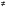 В начале темы систематизируются сведения о функциях. Повторяются основные понятия: функция, аргумент, область определения функции, график. Даются понятия о возрастании и убывании функции, промежутках знакопостоянства. Тем самым создается база для усвоения свойств квадратичной и степенной функций, а также для дальнейшего углубления функциональных представлений при изучении курса алгебры и начал анализа.Подготовительным шагом к изучению свойств квадратичной функции является также рассмотрение вопроса о квадратном трехчлене и его корнях, выделении квадрата двучлена из квадратного трехчлена, разложении квадратного трехчлена на множители.Изучение квадратичной функции начинается с рассмотрения функции у=ах2, её свойств и особенностей графика, а также других частных видов квадратичной функции – функции у=ах2+n, у=а(х-m)2. Эти сведения используются при изучении свойств квадратичной функции общего вида. Важно, чтобы обучающиеся поняли, что график функции у = ах2 + bх + с может быть получен из графика функции у = ах2 с помощью двух параллельных переносов. Приёмы построения графика функции у = ах2 + bх + с отрабатываются на конкретных примерах. При этом особое внимание следует уделить формированию у обучающихся умения указывать координаты вершины параболы, ее ось симметрии, направление ветвей параболы.При изучении этой темы дальнейшее развитие получает умение находить по графику промежутки возрастания и убывания функции, а также промежутки, в которых функция сохраняет знак.Формирование умений решать неравенства вида ах2 + bх + с0 ах2 + bх + с где а0, осуществляется с опорой на сведения о графике квадратичной функции (направление ветвей параболы ее расположение относительно оси Ох).Обучающиеся знакомятся с методом интервалов, с помощью которого решаются несложные рациональные неравенства.Обучающиеся знакомятся со свойствами степенной функции у=хn при четном и нечетном натуральном показателе n.. Вводится понятие корня n-й степени. Обучающиеся должны понимать смысл записей вида , . Они получают представление о нахождении значений корня с помощью калькулятора, причем выработка соответствующих умений не требуется.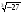 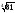 Глава 2. Уравнения и неравенства с одной переменнойЦелые уравнения. Уравнение с двумя переменными и его график. Системы уравнений второй степени. Решение задач с помощью систем уравнений второй степени.Цель: систематизировать и обобщить сведения о решении целых с одной переменной, Выработать умение решать простейшие системы, содержащие уравнение второй степени с двумя переменными, и текстовые задачи с помощью составления таких систем; выработать умение решать простейшие системы, содержащие уравнение второй степени с двумя переменными, и текстовые задачи с помощью составления таких систем.В этой теме завершается изучение рациональных уравнений с одной переменной. В связи с этим проводится некоторое обобщение и углубление сведений об уравнениях. Вводятся понятия целого рационального уравнения и его степени. Обучающиеся знакомятся с решением уравнений третьей степени и четвертой степени с помощью разложения на множители и введения вспомогательной переменной. Метод решения уравнений путем введения вспомогательных переменных будет широко использоваться дальнейшем при решении тригонометрических, логарифмических и других видов уравнений.В данной теме завершаемся изучение систем уравнений с двумя. переменными. Основное внимание уделяется системам, в которых одно из уравнений первой степени, а другое второй. Известный обучающимся способ подстановки находит здесь дальнейшее применение и позволяет сводить решение таких систем к решению квадратного уравнения.Ознакомление обучающихся с примерами систем уравнений с двумя переменными, в которых оба уравнения второй степени, должно осуществляться с достаточной осторожностью и ограничиваться простейшими примерами.Привлечение известных обучающимся графиков позволяет привести примеры графического решения систем уравнений. С помощью графических представлений можно наглядно показать обучающимся, что системы двух уравнений с двумя переменными второй степени могут иметь одно, два, три, четыре решения или не иметь решений.Разработанный математический аппарат позволяет существенно расширить класс содержательных текстовых задач, решаемых с помощью систем уравнений.Глава 3. Уравнения и неравенства с двумя переменнымиУравнение с двумя переменными и его график. Системы уравнений второй степени. Решение задач с помощью систем уравнений второй степени. Неравенства с двумя переменными и их системы.Цель — выработать умение решать простейшие системы, содержащие уравнение второй степени с двумя переменными, и текстовые задачи с помощью составления таких систем.В данной теме завершается изучение систем уравнений с двумя переменными. Основное внимание уделяется системам, в которых одно из уравнений первой степени, а другое второй. Известный учащимся способ подстановки находит здесь дальнейшее применение и позволяет сводить решение таких систем к решению квадратного уравнения. Учащиеся должны уметь решать системы двух уравнений с двумя переменными, указанные в содержании. Решать текстовые задачи алгебраическим способом: переходить от словесной формулировки условия задачи к алгебраической модели путем составления системы уравнений; решать составленную систему уравнений; интерпретировать результат. Решать системы неравенств с двумя переменными.Глава 4. ПрогрессииАрифметическая и геометрическая прогрессии. Формулы n-го члена и суммы первых n членов прогрессии. Бесконечно убывающая геометрическая прогрессия.Цель: дать понятия об арифметической и геометрической прогрессиях как числовых последовательностях особого вида.При изучении темы вводится понятие последовательности, разъясняется смысл термина «n-й член последовательности», вырабатывается умение использовать индексное обозначение. Эти сведения носят вспомогательный характер и используются для изучения арифметической и геометрической прогрессий.Работа с формулами n-го члена и суммы первых n членов прогрессий, помимо своего основного назначения, позволяет неоднократно возвращаться к вычислениям, тождественным преобразованиям, решению уравнений, неравенств, систем.Рассматриваются характеристические свойства арифметической и геометрической прогрессий, что позволяет расширить круг предлагаемых задач.Глава 5. Элементы комбинаторики и теории вероятностейКомбинаторное правило умножения. Перестановки, размещения, сочетания. Относительная частота и вероятность случайного события.Цель: ознакомить обучающихся с понятиями перестановки, размещения, сочетания и соответствующими формулами для подсчета их числа; ввести понятия относительной частоты и вероятности случайного события.Изучение темы начинается с решения задач, в которых требуется составить те или иные комбинации элементов и. подсчитать их число. Разъясняется комбинаторное правило умножения, которое исполнятся в дальнейшем при выводе формул для подсчёта числа перестановок, размещений и сочетаний. При изучении данного материала необходимо обратить внимание обучающихся на различие понятий «размещение» и «сочетание», сформировать у них умение определять, о каком виде комбинаций идет речь в задаче.В данной теме обучающиеся знакомятся с начальными сведениями из теории вероятностей. Вводятся понятия «случайное событие», «относительная частота», «вероятность случайного события». Рассматриваются статистический и классический подходы к определению вероятности случайного события. Важно обратить внимание обучающихся на то, что классическое определение вероятности можно применять только к таким моделям реальных событий, в которых все исходы являются равновозможными.6. ПовторениеЦель: Повторение, обобщение и систематизация знаний, умений и навыков за курс алгебры основной общеобразовательной школы.Формы организации учебных занятий:уроки,практикумы,виды уроков:урок изучение нового материала;урок применение знаний на практике;урок закрепление и повторение учебного материала;урок контроля и учета знаний;           Основные виды деятельности учащихся: Слушание объяснений учителя.Слушание и анализ ответов своих товарищей.Самостоятельная работа с учебником.Решение текстовых задач.Построение графиков.Анализ графиков, таблиц, схем.Работа с раздаточным материалом.Выполнение самостоятельных, тестовых и контрольных работ.Систематизация учебного материала.Раздел 3. Календарно - тематическое планирование.СОГЛАСОВАНО Педагогическим советом (протокол от 25.08.2022 г. № 1)УТВЕРЖДАЮ                              Директор школы       
                             ______________С.С.Малахова
                    приказ от 25.08.2022 №170_______СОГЛАСОВАНО методическим объединениемучителей протокол от 25.08.2022 г. № 1          _______________ Андросюк Н.В. подпись руководителя МС            Ф.И.О.СОГЛАСОВАНО
Заместитель директора по УВР                        ______________     Л.И.Кардакова25 августа 2022 годатекущийтематическийитоговыйиндивидуальный опрос;фронтальный опрос;проверочная работа;тестирование;самостоятельная работа;контрольная работа;Календарно - тематическое планирование по алгебре 9 класс 2022-2023 уч. годКалендарно - тематическое планирование по алгебре 9 класс 2022-2023 уч. годКалендарно - тематическое планирование по алгебре 9 класс 2022-2023 уч. годКалендарно - тематическое планирование по алгебре 9 класс 2022-2023 уч. годКалендарно - тематическое планирование по алгебре 9 класс 2022-2023 уч. годКалендарно - тематическое планирование по алгебре 9 класс 2022-2023 уч. годКалендарно - тематическое планирование по алгебре 9 класс 2022-2023 уч. годКалендарно - тематическое планирование по алгебре 9 класс 2022-2023 уч. год№урокап/пНаименование разделов и темВсего часовмониторинг и формы контроляоборудованиеДатаДатаДата№урокап/пНаименование разделов и темВсего часовмониторинг и формы контроляоборудованиепо плануфактическифактически1Вводное повторение.1.09 1.09 2Вводное повторение.5.095.093Вводное повторение.7.097.09Квадратичная функцияКвадратичная функцияКвадратичная функцияКвадратичная функцияКвадратичная функцияКвадратичная функцияКвадратичная функцияКвадратичная функция4Функции и их графики.ПК, проектор8.098.095Область определения и область значенийПК, проектор12.0912.096Область определения и область значенийПК, проектор14.0914.097Свойства функций.ПК, проектор15.0915.098Свойства функций.ПК, проектор19.0919.099Квадратный трехчлен и его корни.ПК, проектор21.0921.0910Квадратный трехчлен и его корни.ПК, проектор22.0922.0911Разложение квадратного трехчлена на множители.ПК, проектор26.0926.0912Разложение квадратного трехчлена на множители.ПК, проектор28.0928.0913Контрольная работа №1 по теме «Функции и их свойства. Квадратный трехчлен»Контрольная работа29.0929.0914Функция y=ax2 , ее график и свойства.ПК, проектор3.103.1015Функция y=ax2 , ее график и свойства.ПК, проектор5.105.1016Графики функций y=ax2+ n, y=a(x-m)2.ПК, проектор6.106.1017Графики функций y=ax2+ n, y=a(x-m)2.ПК, проектор10.1010.1018Построение графика квадратичной функции.ПК, проектор12.1012.1019Построение графика квадратичной функции.ПК, проектор13.1013.1020Построение графика квадратичной функции.ПК, проектор17.1017.1021Функция у=хп.ПК, проектор19.1019.1022Корень п-ой степени.ПК, проектор20.1020.1023Корень п-ой степени.ПК, проектор24.1024.1024Дробно-линейная функция и ее график.ПК, проектор26.1026.1025Степень с рациональным показателем.ПК, проектор27.1027.1026Контрольная работа №2 по теме «Квадратичная функция»Контрольная работаПК, проектор7.117.11УРАВНЕНИЯ И НЕРАВЕНСТВА С ОДНОЙ ПЕРЕМЕННОЙУРАВНЕНИЯ И НЕРАВЕНСТВА С ОДНОЙ ПЕРЕМЕННОЙУРАВНЕНИЯ И НЕРАВЕНСТВА С ОДНОЙ ПЕРЕМЕННОЙУРАВНЕНИЯ И НЕРАВЕНСТВА С ОДНОЙ ПЕРЕМЕННОЙУРАВНЕНИЯ И НЕРАВЕНСТВА С ОДНОЙ ПЕРЕМЕННОЙУРАВНЕНИЯ И НЕРАВЕНСТВА С ОДНОЙ ПЕРЕМЕННОЙУРАВНЕНИЯ И НЕРАВЕНСТВА С ОДНОЙ ПЕРЕМЕННОЙУРАВНЕНИЯ И НЕРАВЕНСТВА С ОДНОЙ ПЕРЕМЕННОЙ27Целое уравнение и его корни.ПК, проектор9.119.1128Целое уравнение и его корни.ПК, проектор10.1110.1129Целое уравнение и его корни.ПК, проектор14.1114.1130Дробные рациональные уравнения.ПК, проектор16.1116.1131Дробные рациональные уравнения.ПК, проектор17.1117.1132Дробные рациональные уравнения.ПК, проектор21.1121.1133Дробные рациональные уравнения.ПК, проектор23.1123.1134Решение неравенств второй степени с одной переменной.ПК, проектор24.1124.1135Решение неравенств второй степени с одной переменной.ПК, проектор28.1128.1136Решение неравенств методом интервалов.ПК, проектор30.1130.1137Решение неравенств методом интервалов.ПК, проектор1.121.1238Контрольная работа №3 по теме «Уравнения и неравенства с одной переменной»Контрольная работаПК, проектор5.125.12УРАВНЕНИЯ И НЕРАВЕНСТВА С ДВУМЯ ПЕРЕМЕННЫМИУРАВНЕНИЯ И НЕРАВЕНСТВА С ДВУМЯ ПЕРЕМЕННЫМИУРАВНЕНИЯ И НЕРАВЕНСТВА С ДВУМЯ ПЕРЕМЕННЫМИУРАВНЕНИЯ И НЕРАВЕНСТВА С ДВУМЯ ПЕРЕМЕННЫМИУРАВНЕНИЯ И НЕРАВЕНСТВА С ДВУМЯ ПЕРЕМЕННЫМИУРАВНЕНИЯ И НЕРАВЕНСТВА С ДВУМЯ ПЕРЕМЕННЫМИУРАВНЕНИЯ И НЕРАВЕНСТВА С ДВУМЯ ПЕРЕМЕННЫМИУРАВНЕНИЯ И НЕРАВЕНСТВА С ДВУМЯ ПЕРЕМЕННЫМИ39Уравнение с двумя переменными и его график.ПК, проектор7.127.1240Уравнение с двумя переменными и его график.ПК, проектор8.128.1241Графический способ решения систем уравнений.ПК, проектор12.1212.1242Графический способ решения систем уравнений.ПК, проектор14.1214.1243Графический способ решения систем уравнений.ПК, проектор15.1215.1244Решение систем уравнений второй степени.ПК, проектор19.1219.1245Решение систем уравнений второй степени.ПК, проектор21.1221.1246Решение систем уравнений второй степени.ПК, проектор22.1222.1247Решение систем уравнений второй степени.ПК, проектор26.1226.1248Решение задач с помощью уравнений второй степени.ПК, проектор28.1228.1249Решение задач с помощью уравнений второй степени.ПК, проектор9.019.0150Неравенства с двумя переменными.ПК, проектор11.0111.0151Неравенства с двумя переменными.ПК, проектор12.0112.0152Системы неравенств с двумя переменными.ПК, проектор16.0116.0153Системы неравенств с двумя переменными.ПК, проектор18.0118.0154Контрольная работа №4 по теме «Уравнения и неравенства с двумя переменными»Контрольная работаПК, проектор19.0119.01АРИФМЕТИЧЕСКАЯ  И ГЕОМЕТРИЧЕСКАЯ ПРОГРЕССИИАРИФМЕТИЧЕСКАЯ  И ГЕОМЕТРИЧЕСКАЯ ПРОГРЕССИИАРИФМЕТИЧЕСКАЯ  И ГЕОМЕТРИЧЕСКАЯ ПРОГРЕССИИАРИФМЕТИЧЕСКАЯ  И ГЕОМЕТРИЧЕСКАЯ ПРОГРЕССИИАРИФМЕТИЧЕСКАЯ  И ГЕОМЕТРИЧЕСКАЯ ПРОГРЕССИИАРИФМЕТИЧЕСКАЯ  И ГЕОМЕТРИЧЕСКАЯ ПРОГРЕССИИАРИФМЕТИЧЕСКАЯ  И ГЕОМЕТРИЧЕСКАЯ ПРОГРЕССИИАРИФМЕТИЧЕСКАЯ  И ГЕОМЕТРИЧЕСКАЯ ПРОГРЕССИИ55Последовательности.ПК, проектор23.0123.0156Последовательности.ПК, проектор25.0125.0157Определение арифметической прогрессии. Формула п-го члена арифметической прогрессии.ПК, проектор26.0126.0158Определение арифметической прогрессии. Формула п-го члена арифметической прогрессии.ПК, проектор30.0130.0159Формула суммы п первых членов арифметической прогрессии.ПК, проектор1.021.0260Формула суммы п первых членов арифметической прогрессии.ПК, проектор2.022.0261Формула суммы п первых членов арифметической прогрессии.ПК, проектор6.026.0262Контрольная работа №5  по теме «Арифметическая прогрессии».Контрольная работаПК, проектор8.028.0263Определение геометрической прогрессии. Формула п-го члена геометрической прогрессии.ПК, проектор9.029.0264Определение геометрической прогрессии. Формула п-го члена геометрической прогрессии.ПК, проектор13.0213.0265Формула суммы п первых членов геометрической прогрессии.ПК, проектор15.0215.0266Формула суммы п первых членов геометрической прогрессии.ПК, проектор16.0216.0267Формула суммы п первых членов геометрической прогрессии.ПК, проектор20.0220.0268Формула суммы п первых членов геометрической прогрессии.ПК, проектор22.0222.0269Контрольная работа №6  по теме «Геометрическая прогрессии».Контрольная работаПК, проектор27.0227.02ЭЛЕМЕНТЫ КОМБИНАТОРИКИ И ТЕОРИИ ВЕРОЯТНОСТЕЙЭЛЕМЕНТЫ КОМБИНАТОРИКИ И ТЕОРИИ ВЕРОЯТНОСТЕЙЭЛЕМЕНТЫ КОМБИНАТОРИКИ И ТЕОРИИ ВЕРОЯТНОСТЕЙЭЛЕМЕНТЫ КОМБИНАТОРИКИ И ТЕОРИИ ВЕРОЯТНОСТЕЙЭЛЕМЕНТЫ КОМБИНАТОРИКИ И ТЕОРИИ ВЕРОЯТНОСТЕЙЭЛЕМЕНТЫ КОМБИНАТОРИКИ И ТЕОРИИ ВЕРОЯТНОСТЕЙЭЛЕМЕНТЫ КОМБИНАТОРИКИ И ТЕОРИИ ВЕРОЯТНОСТЕЙЭЛЕМЕНТЫ КОМБИНАТОРИКИ И ТЕОРИИ ВЕРОЯТНОСТЕЙПК, проектор70Примеры комбинаторных задач.ПК, проектор1.031.0371Примеры комбинаторных задач.ПК, проектор2.032.0372Перестановки.ПК, проектор6.036.0373Перестановки.ПК, проектор9.039.0374Размещения.ПК, проектор13.0313.0375Размещения.ПК, проектор15.0315.0376Сочетания.ПК, проектор16.0316.0377Сочетания.ПК, проектор27.0327.0378Относительная частота случайного события.ПК, проектор29.0329.0379Вероятность равновозможных событий.ПК, проектор30.0330.0380Сложение и умножение вероятностей.ПК, проектор3.043.0481Контрольная работа №7 по теме «Элементы комбинаторики и теории вероятностей»Контрольная работаПК, проектор5.045.04ИТОГОВОЕ ПОВТОРЕНИЕ. РЕШЕНИЕ ЗАДАЧ ПО КУРСУ VII – IX КЛАССОВИТОГОВОЕ ПОВТОРЕНИЕ. РЕШЕНИЕ ЗАДАЧ ПО КУРСУ VII – IX КЛАССОВИТОГОВОЕ ПОВТОРЕНИЕ. РЕШЕНИЕ ЗАДАЧ ПО КУРСУ VII – IX КЛАССОВИТОГОВОЕ ПОВТОРЕНИЕ. РЕШЕНИЕ ЗАДАЧ ПО КУРСУ VII – IX КЛАССОВИТОГОВОЕ ПОВТОРЕНИЕ. РЕШЕНИЕ ЗАДАЧ ПО КУРСУ VII – IX КЛАССОВИТОГОВОЕ ПОВТОРЕНИЕ. РЕШЕНИЕ ЗАДАЧ ПО КУРСУ VII – IX КЛАССОВИТОГОВОЕ ПОВТОРЕНИЕ. РЕШЕНИЕ ЗАДАЧ ПО КУРСУ VII – IX КЛАССОВИТОГОВОЕ ПОВТОРЕНИЕ. РЕШЕНИЕ ЗАДАЧ ПО КУРСУ VII – IX КЛАССОВ82Выполнение учебно-тренировочных заданий в формате ОГЭ.ПК, проектор6.046.0483Выполнение учебно-тренировочных заданий в формате ОГЭ.ПК, проектор10.0410.0484Выполнение учебно-тренировочных заданий в формате ОГЭ.ПК, проектор12.0412.0485Выполнение учебно-тренировочных заданий в формате ОГЭ.ПК, проектор13.0413.0486Выполнение учебно-тренировочных заданий в формате ОГЭ.ПК, проектор17.0417.0487Выполнение учебно-тренировочных заданий в формате ОГЭ.ПК, проектор19.0419.0488Выполнение учебно-тренировочных заданий в формате ОГЭ.ПК, проектор20.0420.0489Выполнение учебно-тренировочных заданий в формате ОГЭ.ПК, проектор24.0424.0490Выполнение учебно-тренировочных заданий в формате ОГЭ.ПК, проектор26.0426.0491Выполнение учебно-тренировочных заданий в формате ОГЭ.ПК, проектор27.0427.0492Выполнение учебно-тренировочных заданий в формате ОГЭ.ПК, проектор3.053.0593Выполнение учебно-тренировочных заданий в формате ОГЭ.ПК, проектор4.054.0594Выполнение учебно-тренировочных заданий в формате ОГЭ.ПК, проектор10.0510.0595Выполнение учебно-тренировочных заданий в формате ОГЭ.ПК, проектор11.0511.0596Выполнение учебно-тренировочных заданий в формате ОГЭ.ПК, проектор15.0515.0597Выполнение учебно-тренировочных заданий в формате ОГЭ.ПК, проектор17.0517.0598Выполнение учебно-тренировочных заданий в формате ОГЭ.ПК, проектор18.0518.0599Выполнение учебно-тренировочных заданий в формате ОГЭ.ПК, проектор22.05 22.05 100Выполнение учебно-тренировочных заданий в формате ОГЭ.ПК, проектор24.0524.05101Выполнение учебно-тренировочных заданий в формате ОГЭ.ПК, проектор25.0525.05Итого:101